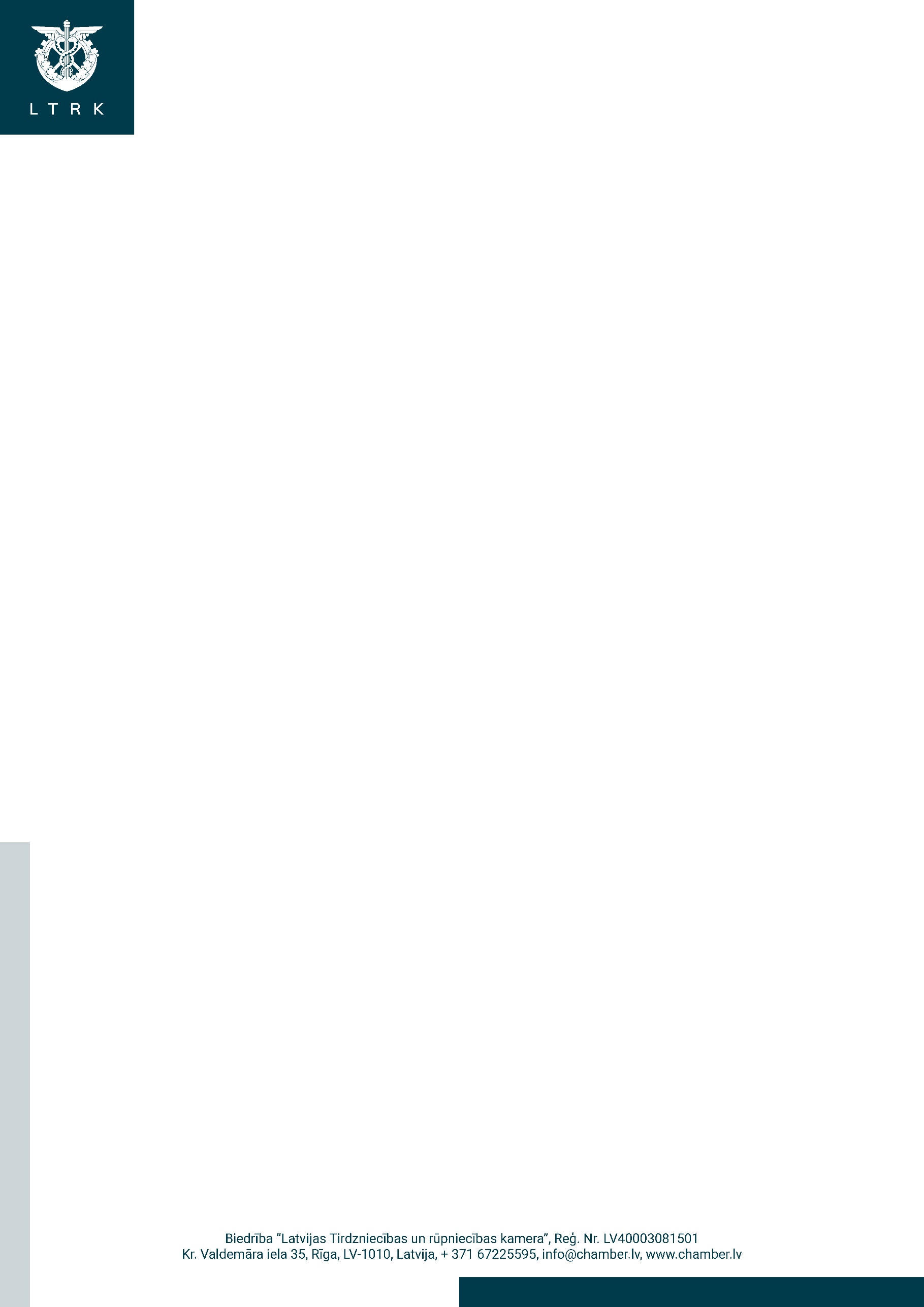 RīgāSatiksmes ministrijaisatiksmes.ministrija@sam.gov.lvDatums skatāms laika zīmogāNr. 2021/552Latvijas Tirdzniecības un rūpniecības kamera (turpmāk – LTRK) ir izvērtējusi Satiksmes ministrijas sagatavoto precizēto likumprojektu “Elektronisko sakaru likums” un norāda, ka izsaka sekojošus iebildumus: [1.] prasības līgumam nosaka Direktīvas 102.pants, nosakot, ka līgumam ir jābūt, neprecizējot formu, kā arī nosakot kārtību, kādā ir sniedzama informācija pirms līguma slēgšanas un līguma izmaiņu gadījumā. Taču esošā likumprojekta 36.panta otrās daļas redakcija nepamatoti sašaurina formu loku, kā var tik noslēgts līgums.  Paredzot, ka līgumu ir iespējams slēgt tikai klātesot vai tikai ar distances līgumu, tiek nepamatoti ierobežota pušu līguma slēgšanas brīvība, kā arī rada neatbilstību Direktīvai. Papildus jāņem vērā, ka speciālie noteikumi par distances līguma formu un noteikumiem attiecas tikai uz galalietotāju-patērētāju, savukārt likumprojekta 36.pants regulē elektronisko sakaru komersanta un galalietotāja, kas var būt gan fiziska persona (patērētājs), gan juridiska persona, attiecības. Ņemot vērā minēto, LTRK ieskatā likumprojekta 36.panta otro daļu nepieciešams izteikt šādā redakcijā (kā ir spēkā esošajā Elektronisko sakaru likumā): “(2) Elektronisko sakaru pakalpojumu līgumu noslēdz rakstveidā vai izmantojot elektronisko sakaru līdzekļus”.[2.] attiecībā par precizētā likumprojekta 36.panta trešo daļu, LTRK norāda, ka Direktīvas 102.panta 1.daļa, 105.panta 3.daļa paredz, ka pienākums sniegt ar līgumu saistītu informāciju galalietotājam, izmantojot pastāvīgu informācijas nesēju vai viegli lejupielādējamā dokumentā, attiecināms tikai uz informāciju, kas sniedzama pirms līguma noslēgšanas vai mainot līguma nosacījumus (tostarp, pagarinot līgumu). LTRK ieskatā šīs Direktīvas prasības jau tiek risinātas likumprojekta 37.panta otrajā daļā, tāpēc LTRK ieskātā jāizslēdz likumprojekta 36.panta trešo daļu. [3.] attiecībā par likumprojekta 68.pantu, LTRK norāda, ka Direktīva neparedz pienākumu komersantam saskaņot ar regulējošām iestādēm tādus sadarbības projektus kā kopīga aktīvas infrastruktūras izmantošana. LTRK ieskatā šādi projekti ir noteikti atbalstāmi, paredzot arī regulējošās iestādes iespējas uzlikt komersantiem pienākumu kopīgi izmantot aktīvu infrastruktūru (kā tas izriet no likumprojekta 50.panta), ja tas nepieciešams efektīvākai radiofrekvenču izmantošanai (piemēram, Direktīvas preambulas (156) punkts vai Direktīvas 47.panta 2.daļa). Tāpat aktīvas infrastruktūras koplietošanas izvērtēšana jau tiek paredzēta likumprojekta 49.panta trešajā daļā – tādos gadījumos, kad komersantu sadarbības projekts ietver gan ierobežotās radiofrekvenču joslas, gan ar to saistītās infrastruktūras koplietošanu. LTRK ieskatā atsevišķi aktīvās infrastruktūras koplietošanas komersantu projekti, atbilstoši Direktīvai, nevar būt pakļauti papildus izvērtēšanai. LTRK ieskatā likumprojekta 68.pants liek administratīvus šķēršļus komersantu sadarbības projektiem. LTRK norāda, ka arī likumprojekta anotācijā nav sniegts paskaidrojums par šī panta iekļaušanas pamatojumu. Ņemot vērā minēto, LTRK iebilst pret likumprojekta 68.panta redakciju un saistīto Pārējas noteikumu 12.punktu.Ar cieņu,	valdes priekšsēdētājs                                                                                                       Jānis EndziņšDOKUMENTS IR PARAKSTĪTS AR DROŠU ELEKTRONISKO PARAKSTU UN SATUR LAIKA ZĪMOGUPar precizēto likumprojektu “Elektronisko sakaru likums”